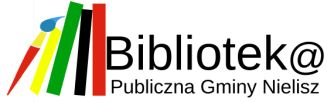 REGULAMIN KONKURSUOrganizator:   Biblioteka Publiczna Gminy NieliszCel: Rozwijanie czytelnictwa, wyróżnienie najaktywniejszych czytelników, popularyzacja książek dla dzieci i młodzieży, rozwijanie więzi emocjonalnej pomiędzy dzieckiem a rodzicem/opiekunem, popularyzacja postaw patriotycznych, Adresaci  konkursu: Dzieci w wieku przedszkolnym wraz z rodzicami/opiekunami,           uczniowie, dorośliWarunkiem uczestnictwa w konkursie jest:- posiadanie imiennej karty czytelniczej (wyrobionej podczas zapisu do biblioteki)- wypełnienie i podpisanie karty zgłoszenia.  	  Kartę zgłoszenia dla osoby niepełnoletniej podpisuje rodzic bądź opiekun    Ocenie konkursowej podlega aktywność i kultura czytelnicza, której wyrazem jest:-  liczba wypożyczonych książek  (1punkt za każdą książkę)-  terminowość oddawania książek przez czytelnika  (0-1punkt)Zasady przyznawania nagród:Komisja wyłania najaktywniejszych czytelników  w trzech  kategoriach: Dzieci w wieku przedszkolnymuczniowie doroślizwycięzcy otrzymują nagrody rzeczowe oraz dyplomCzas trwania konkursu:  01 lipca 2019 r. – 31 sierpnia 2019 r.
           Ogłoszenie wyników i wręczenie nagród nastąpi :  we wrześniu 2019 roku   